PROBLEMI  DI  FEM  CINETICAUna sbarretta di massa m=5g e lunghezza L=60cm è lasciata cadere senza attrito lungo due guide metalliche in una regione magnetica con vettore magnetico costante Bo=310-1T uscente dal foglio. Se la sbarretta è collegata alle guide da un contatto isolante (circuito aperto, nessun passaggio di corrente) calcola come varia la d.d.p. fra i punti A e B al passare del tempo. Qual è il valore della d.d.p. fra A e B (VAB) dopo 3s? Fra A e B, qual è il polo positivo? Considera che la sbarretta parta da un’altezza h0=2m.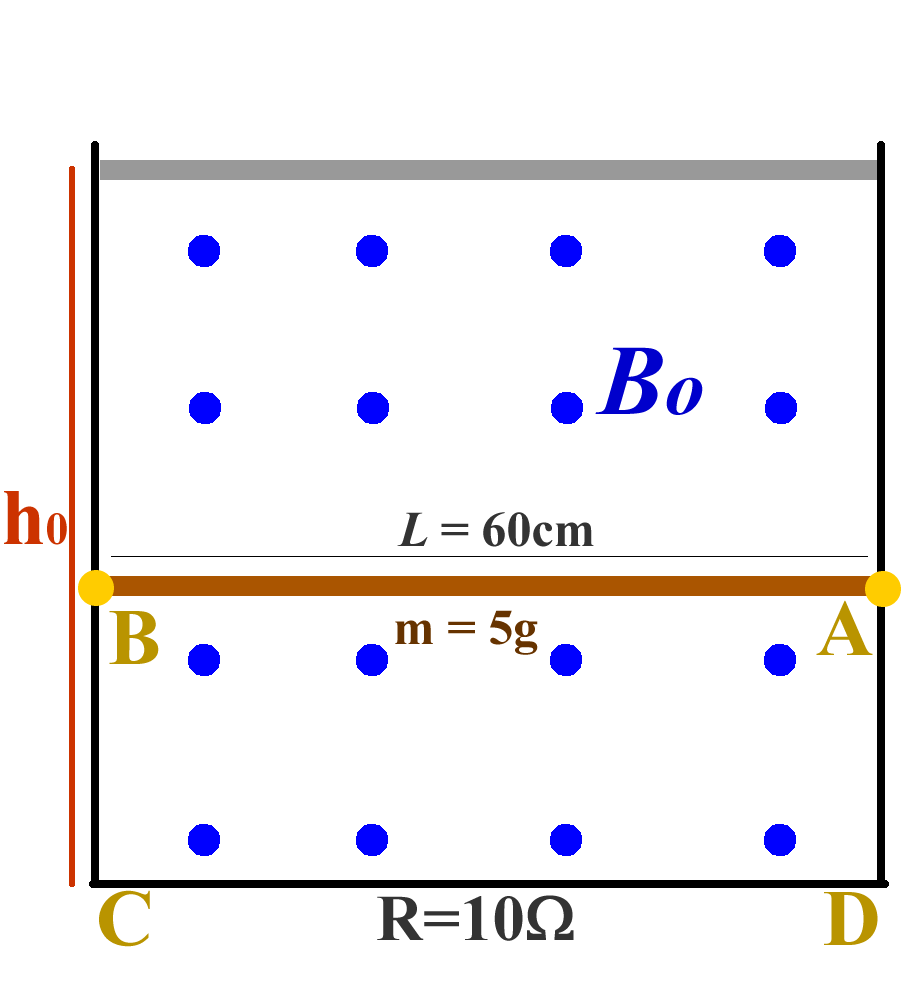 [VAB(t) = BoLgt = 1,76410-1t Volt  ;  VAB(3s) = 5,292 V ; il polo positivo è B]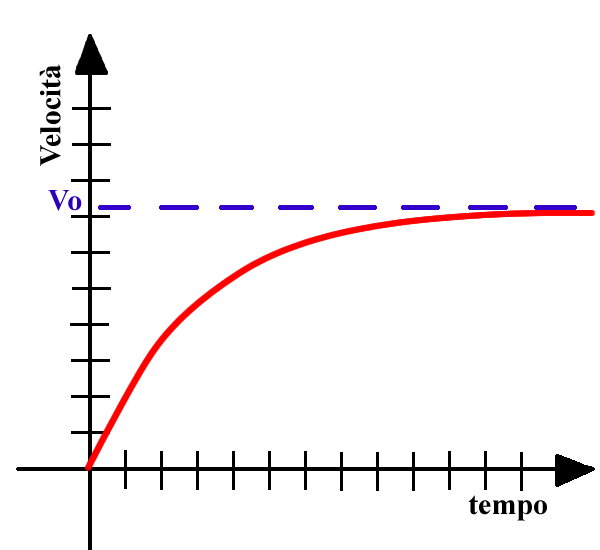 Adesso supponi invece che la sbarretta strisci direttamente sui contatti metallici, sempre senza attrito: il circuito elettrico si chiude e adesso per la maglia ABCD passa una corrente elettrica. Noti che la sbarretta continua a cadere con moto accelerato ma l’accelerazione non è più 9,8m/s2: la sbarretta accelera sempre di meno finché la sua velocità si stabilizza praticamente ad un valore costante, V0. Il grafico dell’andamento della velocità rispetto al tempo di caduta è mostrato qua accanto.Spiega brevemente perché l’accelerazione della sbarretta diminuisce sempre più: in classe abbiamo dato due diverse spiegazioni: una meccanica, l’altra energetica.Scrivi la formula della d.d.p. che si produce quando la sbarretta cade con velocità costante V0.[VAB = BoLVo]Scrivi la formula della forza magnetica agente sulla sbarretta a causa della corrente prodotta dalla d.d.p. che hai calcolato alla domanda precedente. 			[Fm = Bo2L2Vo/R].A questo punto, calcola la velocità Vo alla quale la sbarretta si stabilizza.[ Bo2L2Vo/R = mg  Vo = mgR/(Bo2L2) = 15,12m/s].Qual è il valore della corrente I0 prodotta da VAB quando essa cade a velocità costante V0? 	[I0=0,272 A]Qual è l’energia elettrica prodotta dalla sbarretta dopo 5s di caduta a velocità costante V0? 	[E=3,7J]Quanta energia potenziale perde la sbarretta dopo 5s di caduta a velocità costante V0?[U= mghCADUTA = -3,7J]. Confronta questa risposta con quella precedente e spiega cosa è successo dal punto di vista della trasduzione di energia.